SAC AgendaSeptember 3, 2019Members in attendance:Others present: Meeting called to orderGreetings and Introductions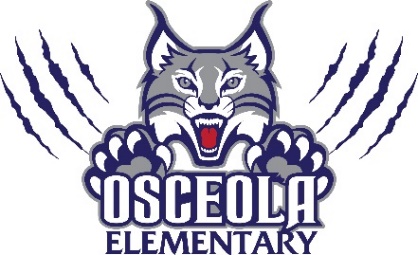 Review and Approval of May minutesFunds ReportFunds Request Presentation: Ashley Cousins and Kathleen HuntingDiscussion of Proposed Meeting Schedule-Required to have 8 meetings a year:	October 1st at 5:30	November 5th at 5:30	December 3rd at 5:30 (Last year, we did not hold a meeting in December)	January 7th at 5:30	February 4th at 5:30	March 3rd at 5:30	April 7th at 5:30	May 5th at 5:30Approval of meeting datesReview By-lawsSchool Improvement Plan PresentationTitle One updateDistrict UpdatePrincipal commentsOpen Floor (Celebrations/Questions)Next meeting date: October 1st at 5:30Meeting called to close